Dear ParentsYear 6 Camp Meeting There will be a camp meeting on Wednesday 5th July at 3.15pm in the school hall for those current Year 5 children who will be goin on Year 6 Camp in September 2023.School DinnersPlease make sure that you are continuing to book school dinners via ParentPay for your child by the end of the day every Thursday for the upcoming week.If you have any further questions, please do not hesitate to contact the school office.Funtastic Friday – Friday 19th May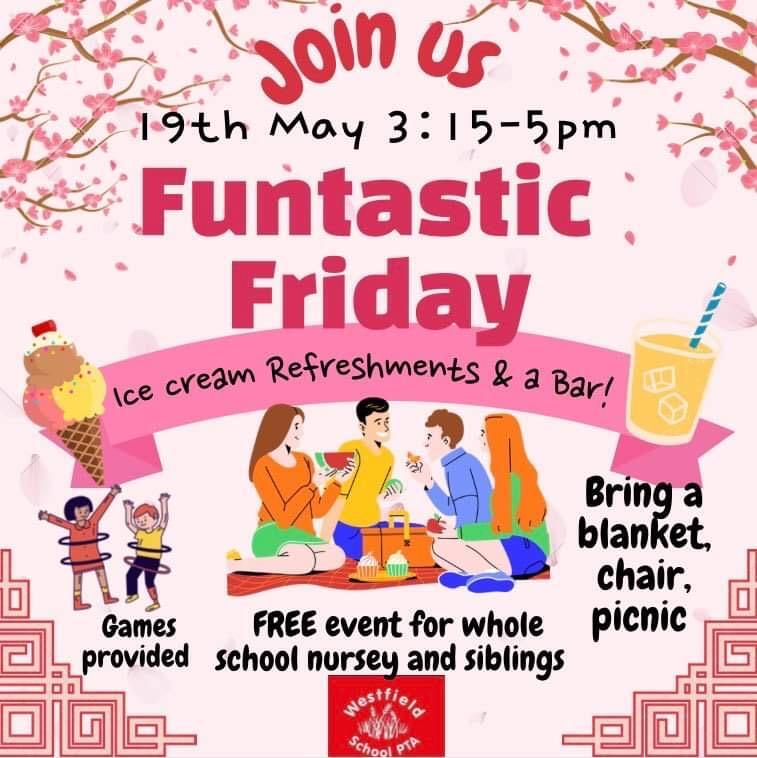 The PTA are pleased to announce that we are going to hold a Funtastic Friday on the 19th May! The whole school, Nursery and siblings are invited to this event!The event will take place straight after school at 3.15pm and finish at 5pm. The event is free to attend, there will be games on the field for the children and adults to play.Refreshments, Ice-creams, drinks and a bar for the adults will be available.Please feel free to bring a picnic if you wish and blankets/chairs.There is no need to pre-book, if you would like to come, you can just join us on the day.Sports DayYears 4, 5 and 6 Friday 30th June AM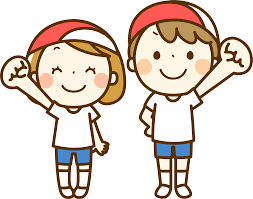 Year 1, 2 and 3 Friday 30th June PMEarly Years Sports Day Monday 3rd July PMWe will confirm times nearer the date.Top Class Attendance for last weekStar LearnersWell done to this week’s Star Learners 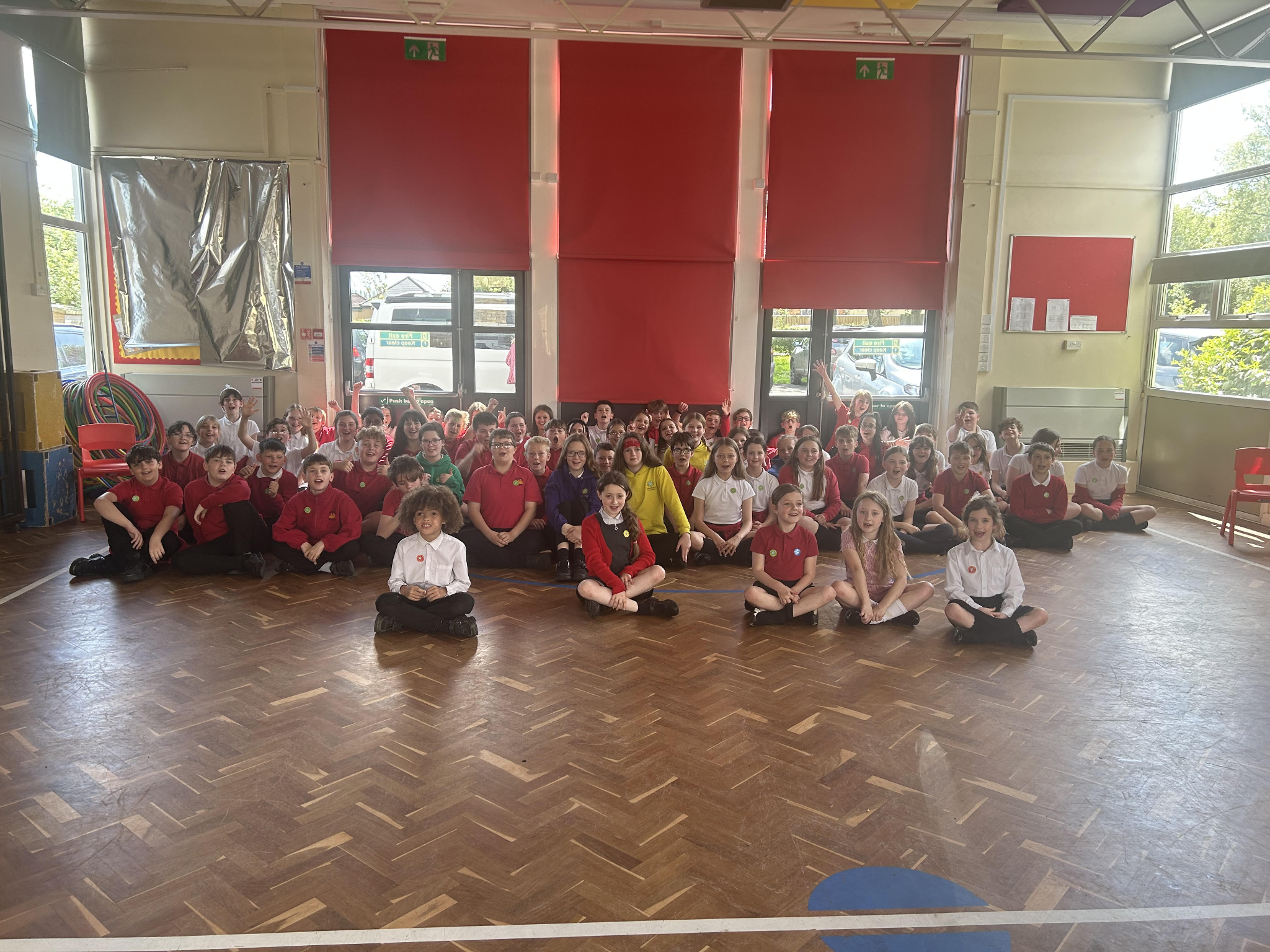 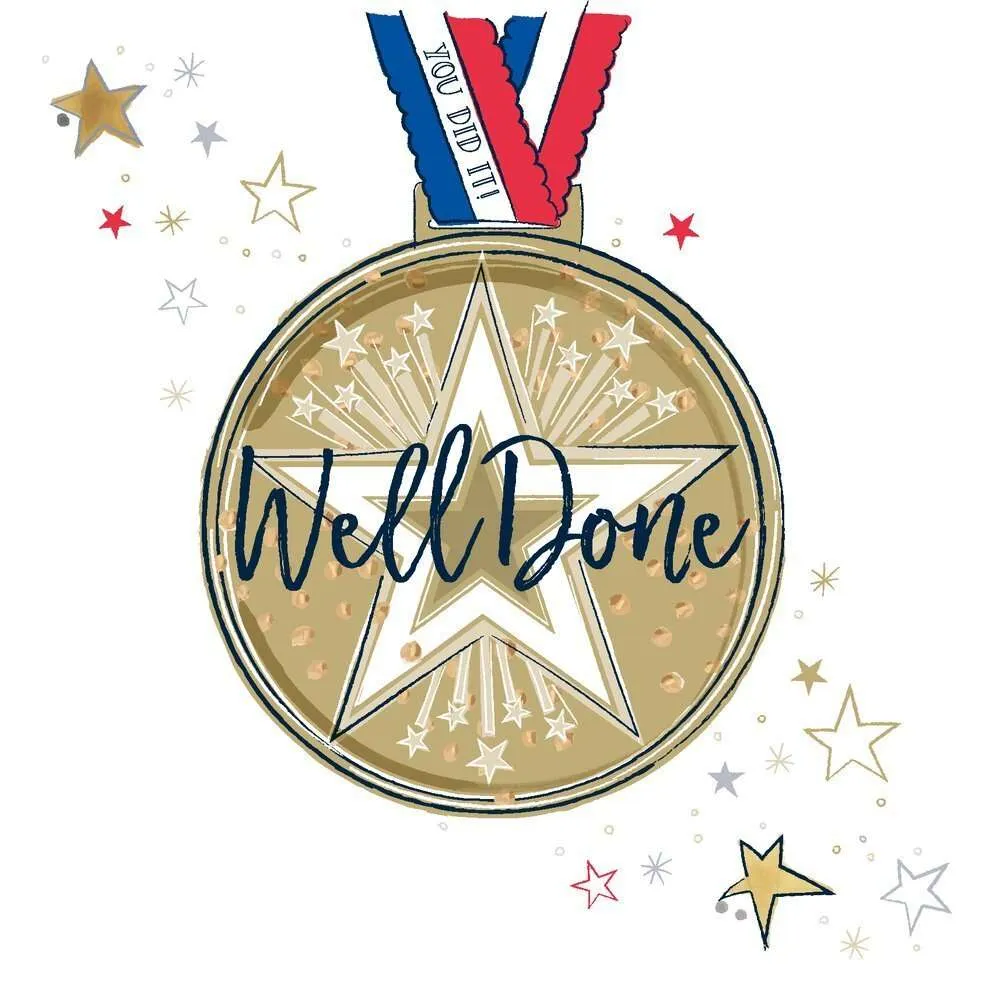 Diary DatesMayFri 26		End of TermMon 29 – Fri 2	Half Term JuneMon 5		Pupils return to school Fri 9 		Year 3 sleepover at school JulyWed 5		Year 6 Camp Meeting (Sept 23)Mon 10 – Fri 14	Fantastic FuturesFri 21		End of school year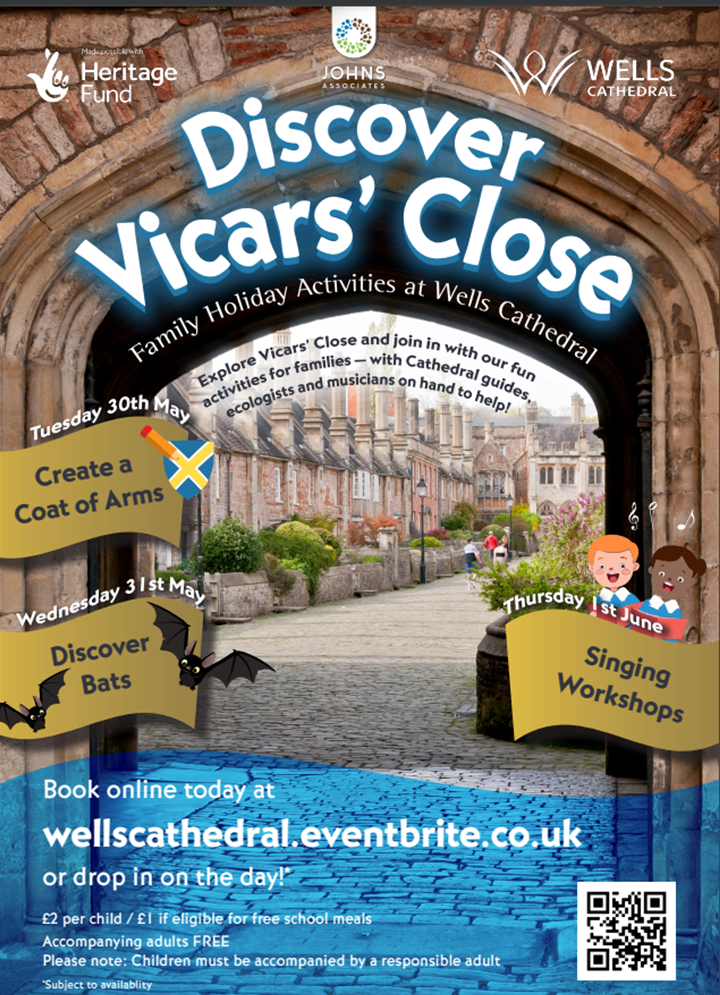 Eagle95.3%Squirrel94.8%ClassNameSchool ValueDolphinNiamh WhelanCreativity / AmbitionMonkeyRuby Sellars & Ella HarrisonCollaborationDragonflyT’Maine FordeAmbition/ResiliencePantherWillow ParkerResilienceButterflyMarley HancockResilienceFalcon & Eagle***All of Year 6***Ambition, Resilience & Collaboration during SATs week